В соответствии с Федеральным законом от 21 декабря 1994 года № 69-ФЗ «О пожарной безопасности», Законом Чувашской Республики от 25 ноября 2005 года № 47 «О пожарной безопасности в Чувашской Республики» и постановлением Кабинета Министров Чувашской Республики от 20 марта 2023 года № 173 «О начале пожароопасного сезона в 2023 году на территории Чувашской Республики и об утверждении перечня населенных пунктов, расположенных на территории Чувашской Республики, подверженных угрозе лесных пожаров и других ландшафтных (природных) пожаров, а также перечня территорий организаций отдыха детей и их оздоровления, территорий садоводства или огородничества, расположенных на территории Чувашской Республики, подверженных угрозе лесных пожаров, на 2023 год» в целях оперативного реагирования в случаях возникновения пожаров и в связи с повышением пожарной опасности на территории Цивильского муниципального округа, администрация Цивильского муниципального округа Чувашской РеспубликиПОСТАНОВЛЯЕТ:1. Установить на территории Цивильского муниципального округа Чувашской Республики особый противопожарный режим с 7 апреля 2023 г. до особого распоряжения о его отмене.2. Пресс-секретарю администрации Цивильского муниципального округа информировать население с использованием средств массовой информации и официального сайта администрации Цивильского муниципального округа в сети «Интернет» о введении на территории Цивильского муниципального округа особого противопожарного режима и связанных с этим запретов.3. Начальника территориальных отделов Цивильского муниципального округа:- разработать и утвердить планы мероприятий по обеспечению противопожарной защиты населенных пунктов и объектов экономики на 2023 г., в т.ч. расположенных вблизи лесных массивов. В указанных планах предусмотреть мероприятия по подготовке к весенне-летнему и осенне-зимнему пожароопасному периоду и организацию контроля за их исполнением;- откорректировать, согласовать планы и порядок привлечения сил и средств для тушения пожаров, составить список привлекаемой дополнительной техники, приспособленные перевозить воду для тушения пожаров, определить ответственных лиц;- уточнить состав, порядок дежурства, оповещения и сбора подразделений муниципальной, добровольной и ведомственной пожарных охран при возникновении крупных пожаров;- произвести ремонт и укомплектовать противопожарным оборудованием пожарные автомобили подразделений пожарной охраны и установить круглосуточное дежурство водителей боевых расчетов, провести тренировки по боевому развертыванию;- организовать и провести на территории муниципальных образований встречи, сходы с населением по вопросам пожарной безопасности. Определить и обеспечить реализацию мероприятий, направленных на выполнение требований Правил пожарной безопасности. Организовать обучение мерам пожарной безопасности, порядку оповещения, сбора, а также содержания и применения первичных средств пожаротушения;- изготовить средства наглядной противопожарной пропаганды: буклеты, памятки, выписки из Правил пожарной безопасности и распространить их среди населения. Довести до населения информацию о функционировании телефонов: ЕДДС Цивильского муниципального округа – «112», 21-1-10, ДДС службы спасения 40 ПСЧ 9 ПСО ФПС ГПС Главного управления МЧС России по Чувашской Республики-Чувашии – «01», 21-2-47;- заполнить водой противопожарные резервуары, оборудовать водонапорные башни устройствами для забора воды пожарными автомобилями, обеспечить подъезды к ним. Подготовить места забора воды пожарными машинами у открытых водоемов рек и озер. Подготовить и проверить работоспособность мотопомп. Провести профилактическое обслуживание, ремонт электропроводки, электрооборудования в жилых домах, на объектах социальной сферы, местах массового пребывания людей, поддерживать их в исправном состоянии;- организовать уборку сухой травы, горючих отходов, остатков грубых кормов и других материалов с территорий населенных пунктов, промышленных и сельскохозяйственных предприятий, организаций, учреждений;- проводить постоянную разъяснительную работу среди населения на тему вовлечения и активного участия жителей населенных пунктов в противопожарных мероприятиях;- провести комплекс мер по обеспечению населенных пунктов, средствами оповещения и обеспечить своевременное оповещение населения о надвигающейся опасности с использованием средств оповещения, подворного обхода;- уточнить план и порядок эвакуации населения при чрезвычайных ситуациях, связанных с возникновением природных пожаров;- установить и довести до сведения каждого жителя сигналы об экстренной эвакуации и порядок действий при его получении;- с наступлением сухой, жаркой и ветреной погоды на территории населенных пунктов и потенциально опасных объектах запретить разведение костров, проведение сельскохозяйственных палов, определить порядок утилизации мусора;- организовать взаимодействие с соседними поселениями, предприятиями и организациями по вопросам тушения пожаров в жилом секторе, а также тушения лесных пожаров.4. Рекомендовать руководителям предприятий и организаций муниципального округа:- обеспечить готовность сил и средств противопожарных и аварийно-спасательных формирований к ликвидации возможных пожаров и аварий. Уточнить необходимые объемы и номенклатуру запасов материально-технических средств и финансовых ресурсов для ликвидации возможных чрезвычайных ситуаций, связанных с пожарами на предприятиях и организациях, природными пожарами и пожарами в населенных пунктах;- произвести ремонт и укомплектовать противопожарным оборудованием пожарные автомобили подразделений пожарной охраны и установить круглосуточное дежурство водителей боевых расчетов, провести тренировки по боевому развертыванию;- заполнить водой противопожарные резервуары, оборудовать водонапорные башни устройствами для забора воды пожарными автомобилями, обеспечить подъезды к ним. Провести профилактическое обслуживание, ремонт электропроводки, электрооборудования на территориях предприятий и организаций, поддерживать их в исправном состоянии;- провести постоянную разъяснительную работу среди работников предприятия, организации на тему активного участия их в противопожарных мероприятиях;- провести комплекс мер по обеспечению предприятий и организаций средствами оповещения;- уточнить план и порядок эвакуации работников и служащих при чрезвычайных ситуациях, связанных с возникновением пожаров;- установить и довести до сведения каждого работника сигналы об экстренной эвакуации и порядок действий по ним;- организовать уборку горючих отходов, остатков сухой травы и других материалов с территорий предприятий и организаций.5. Отделу сельского хозяйства и экологии администрации Цивильского муниципального округа проводить комплекс мероприятий по предупреждению пожаров в весенне-летний и осенне-зимний пожароопасные сезоны.6. Рекомендовать ОГИБДД МО МВД России «Цивильский» проводить контроль за парковкой автотранспорта на территориях, прилегающих к многоэтажным административно-общественным зданиям и жилым домам в целях обеспечения подъезда к этим объектам пожарно-спасательной техники и машин скорой медицинской помощи.7. Рекомендовать Цивильскому филиалу в ЧР ОАО "Ростелеком" обеспечить населенные пункты на территории муниципального округа гарантированной телефонной связью.8. Признать утратившим силу постановление Цивильского муниципального округа от 21 февраля 2023 года № 135 «О введении особого противопожарного режима на территории Цивильского муниципального округа Чувашской Республики».9. Контроль за выполнением настоящего постановления возложить на КЧС и ОПБ Цивильского муниципального округа.10. Настоящее постановление вступает в силу после его официального опубликования (обнародования).Глава Цивильского муниципального округаЧувашской Республики	              		                        		А.В. Иванов       ЧĂВАШ РЕСПУБЛИКИ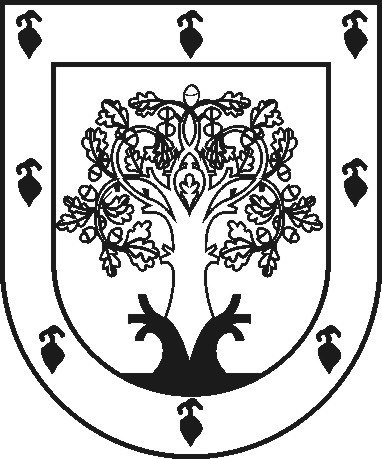 ЧУВАШСКАЯ РЕСПУБЛИКАÇĚРПӲМУНИЦИПАЛЛĂ ОКРУГĔНАДМИНИСТРАЦИЙĚЙЫШĂНУ2023ç.  ака уйӑхĕн 07-мӗшӗ  № 416Çěрпÿ хулиАДМИНИСТРАЦИЯ ЦИВИЛЬСКОГО МУНИЦИПАЛЬНОГО ОКРУГАПОСТАНОВЛЕНИЕ07 апреля 2023г. № 416город ЦивильскОб установлении на территории Цивильского муниципального округа Чувашской Республики особого противопожарного режима